2017-2018 EDUCATIONAL YEAR NECATİ BOLKAN SECONDARY SCHOOL  5th GRADE 2nd TERM 1st EXAMResimlerle verilen hastalıkları eşleştiriniz. (5x3=15)Aşağıdaki cümlelere  should ya da shouldn’t getiriniz.(5x3=15)Verilen soru ve cevapları eşleştiriniz.(5x3=15)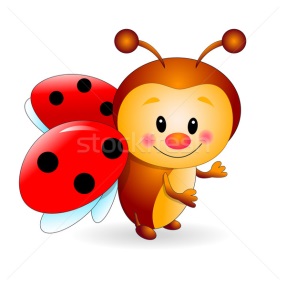 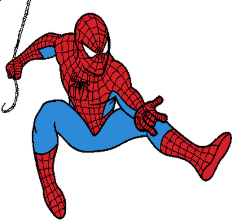 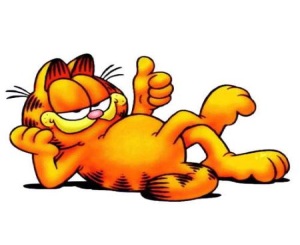 Verilen film türlerini doğru resmin altına yazınız.(5x3=15)Verilen cümlelerde koyu renkle yazılan kelimelerden doğru olanı daire içine alınız. (5x3=15)I don’t like Garfield because he is lazy / friendly.I like seven dwarfs because they are friendly / evilPinocchio is a dishonest / brave character.I hate Gargamel because he is funny / evilSuperman is a  lazy / strong character.Okla gösterilen vücut bölümlerini yazınız. ( 5x5 =25)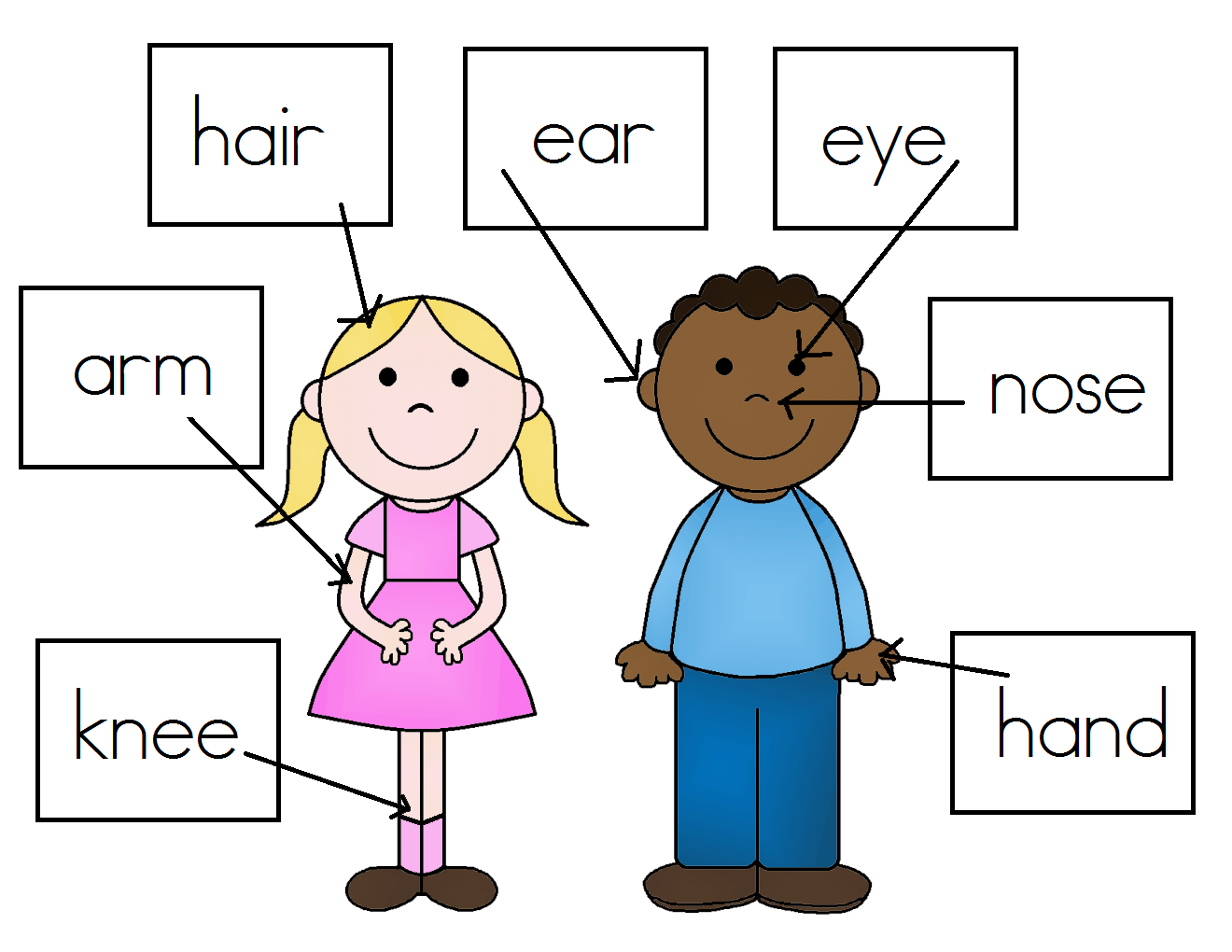            Broken arm – Cough – Runny nose – Headache – Stomachache           Broken arm – Cough – Runny nose – Headache – Stomachache           Broken arm – Cough – Runny nose – Headache – Stomachache           Broken arm – Cough – Runny nose – Headache – Stomachache           Broken arm – Cough – Runny nose – Headache – Stomachache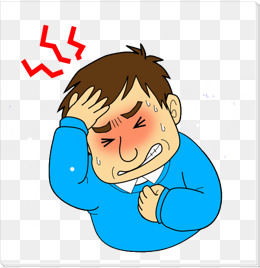 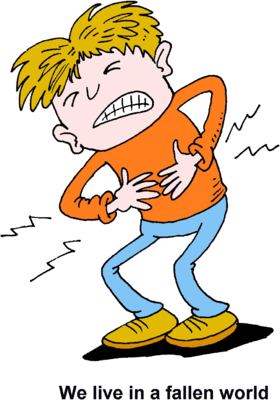 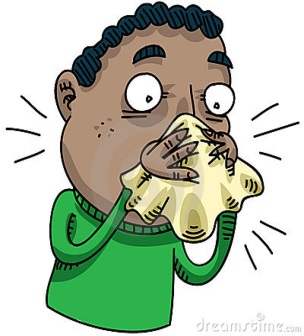 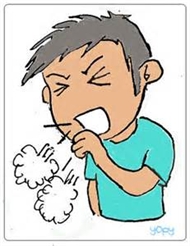 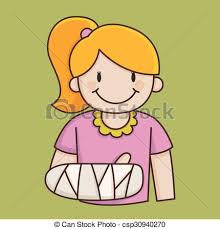 Tom has a toothache. He _______________ eat chocolate.We _______________ wash our hands with soap and water.I have a sore throat. I ___________________drink cold water.We  __________________    eat our meal regularly.We ___________________   have breakfast every day.______1. What kind of movies do you like?______ 2. What is the movie about?______ 3. What is your favorite movie?______ 4. What time is the movie?______ 5. Do you like horror films?It is at 2,30It is about students.I like comedy films.It is Hababam Sınıfı.No, I don’t like.Horror – Romantic – Comedy – Animation – Science FictionHorror – Romantic – Comedy – Animation – Science FictionHorror – Romantic – Comedy – Animation – Science FictionHorror – Romantic – Comedy – Animation – Science FictionHorror – Romantic – Comedy – Animation – Science Fiction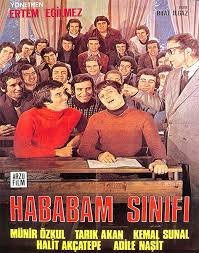 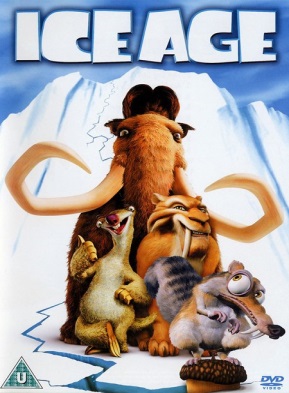 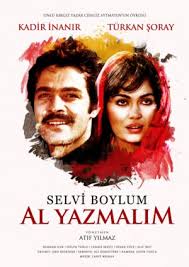 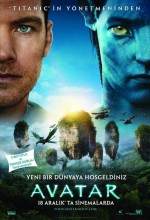 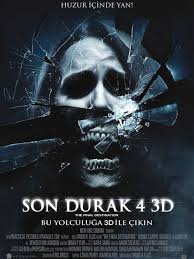 